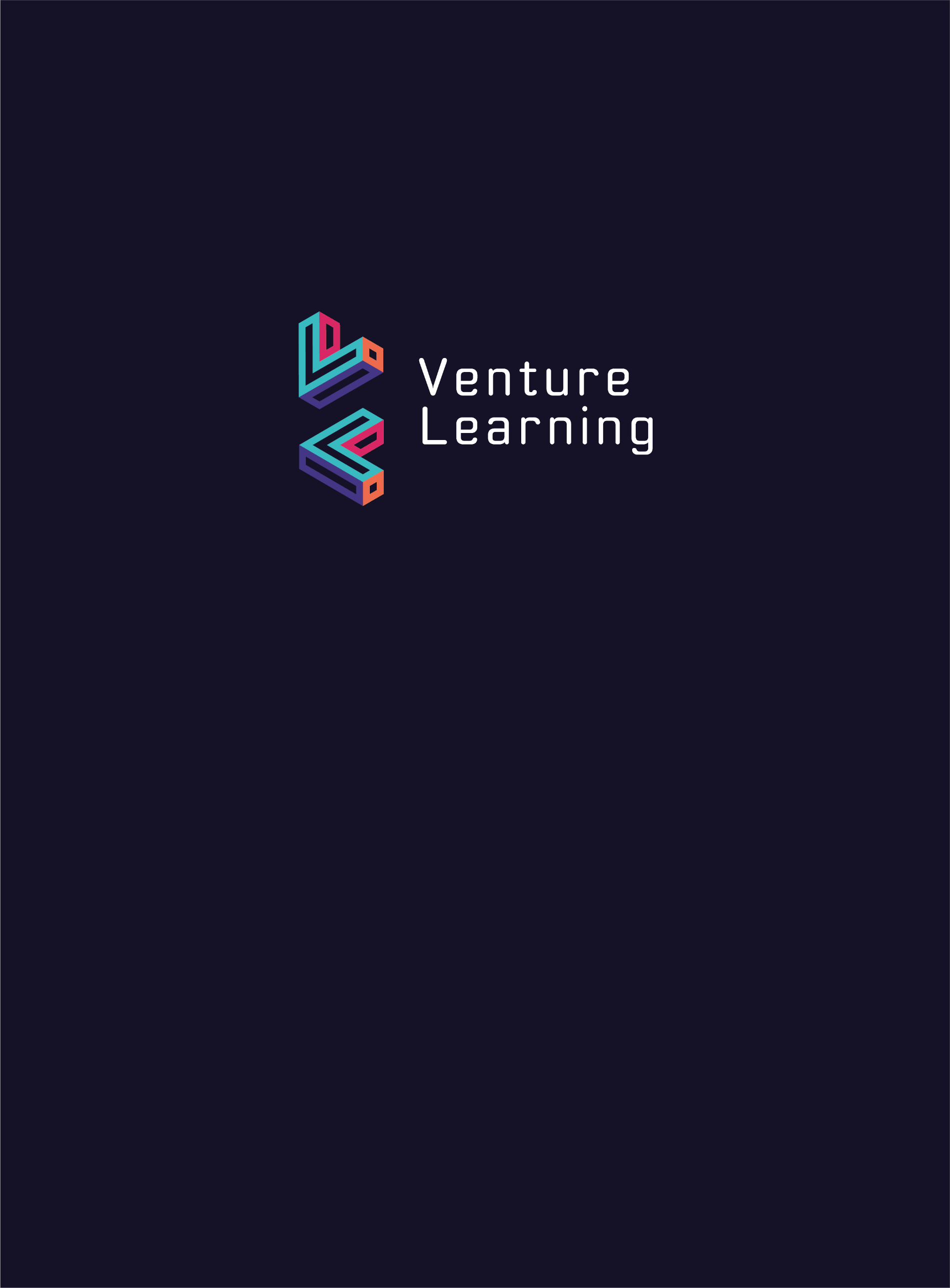 Exclusions ProceduresVenture LearningIntroduction
At Venture Learning we recognise the negative impact that fixed term exclusions can have on young people’s learning and their sense of belonging within a school community. We focus on de-escalation and reflection and strive to apply alternative resolutions to instances of negative behaviour. However, in some circumstances, fixed term exclusion may be unavoidable. This document has been written to outline the procedures involved in a fixed term exclusion and should be read in conjunction with Venture Learning’s Behaviour Policy.Following any behavioural incident, staff will initially attempt to remove the student from the situation and hold a restorative conversation in order to de-escalate and resolve the issue.  This may be followed up with a call home and any behavioural incidents logged for that individual.Instances where a staff member would seek to resolve the issue by means of a restorative conversation include, but are not limited to:refusal to complete work;rudeness towards others;defiance and refusal to follow instructions;swearing (either indirectly or directly towards a staff member);disruption in lesson time (talking, shouting, getting up out of their seat without permission, throwing objects, playfighting with other students).In situations where poor behaviour escalates and staff feel that the student is posing a risk to themselves or others, the decision may be taken to exclude the student if all attempts at resolving the situation have failed. Exclusion will always be a last resort and staff will make all reasonable attempts to resolve the situation with the student and allow them the opportunity to turn things around. Reasons for this may include, but are not limited to:verbal or physical threats toward a staff member;verbal or physical threats towards another students;serious incidents such as bullying or fighting;aggressive behaviour;dangerous behaviour (damaging property, throwing equipment, running around the provision disrupting lessons)repeated swearing (either indirectly or directly towards a staff member)being in possession of offensive weapons or items deemed to pose a risk to othersbeing in possession of drugs or alcohol on the premisesKey Staff and ContactsProvision Based Contacts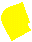 Exclusions ProceduresDocument OwnerRhys GriffithsVersion4.0Effective From01/09/2021Next Review Date01/09/2022NameRoleRhys Griffiths Head of ProvisionRhys GriffithsDeputy Designated Safeguarding LeadRich HillDeputy Head of ProvisionRich HillDesignated Safeguarding LeadContact details: Venture Learning19A Forester StreetNetherfieldNottinghamNG4 2LJContact details: www.venturelearning.co.ukContact details: 0115 987 662107587 408996